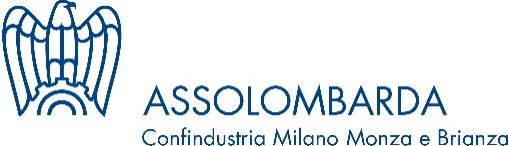 Le opportunità negli EAU e approccio al mercato. Incontri 1to1con gli esperti23 novembre 2015Scheda di richiesta incontro da restituire entro il 16 novembre a: mei@assolombarda.it e federica.gagliardi@assolombarda.it  Ragione socialePartecipanteTelefonoE-mailSettore e attivitàSito webArgomento /ambito di interesse